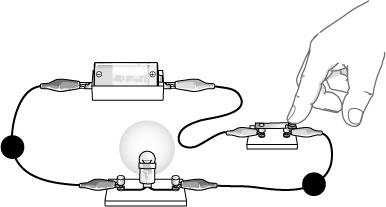 ●今日の問題　右の回路でＡ点を流れる電流とＢ点を流れる電流の大きさを比べるとどうなると思いますか？●自分の考え　　　　　　　　　　　　　　　　　　　　　　　　　　Ａ●人の意見を聞いて　　　　　　　　　　　　　　　　　　　　　　　　　　　　　　　　　　　　　　　　　　　　　　　　　Ｂ●実験で確かめよう！　Ａ点を流れる電流とＢ点を流れる電流の大きさを電流計を使って調べるためには、どのような回路をつくるとよいか実態配線図と回路図をかき、実際に電流の大きさを調べてみましょう。電流とは電気の粒＝（　電子　）の流れる量を表したものである。流れる電流が強いほど豆電球は（　明るく　）、モーターは（　速く　）まわる。電流の強さは（　電流計　）ではかる。　※単位は（　Ａ　アンペア　）を使う。	　　 １Ａ　＝　（　１０００ｍＡ　）　１ｍＡ　＝　（　０．００１Ａ　）①　電流計は電流を測ろうとする部分に　　　　②電流計の＋端子に電源の（　　端子）の導線をつなぐ。（　直列　）につなぐ。　　	　　　　　電流計の－端子は電源の（　　端子）の導線をつなぐ。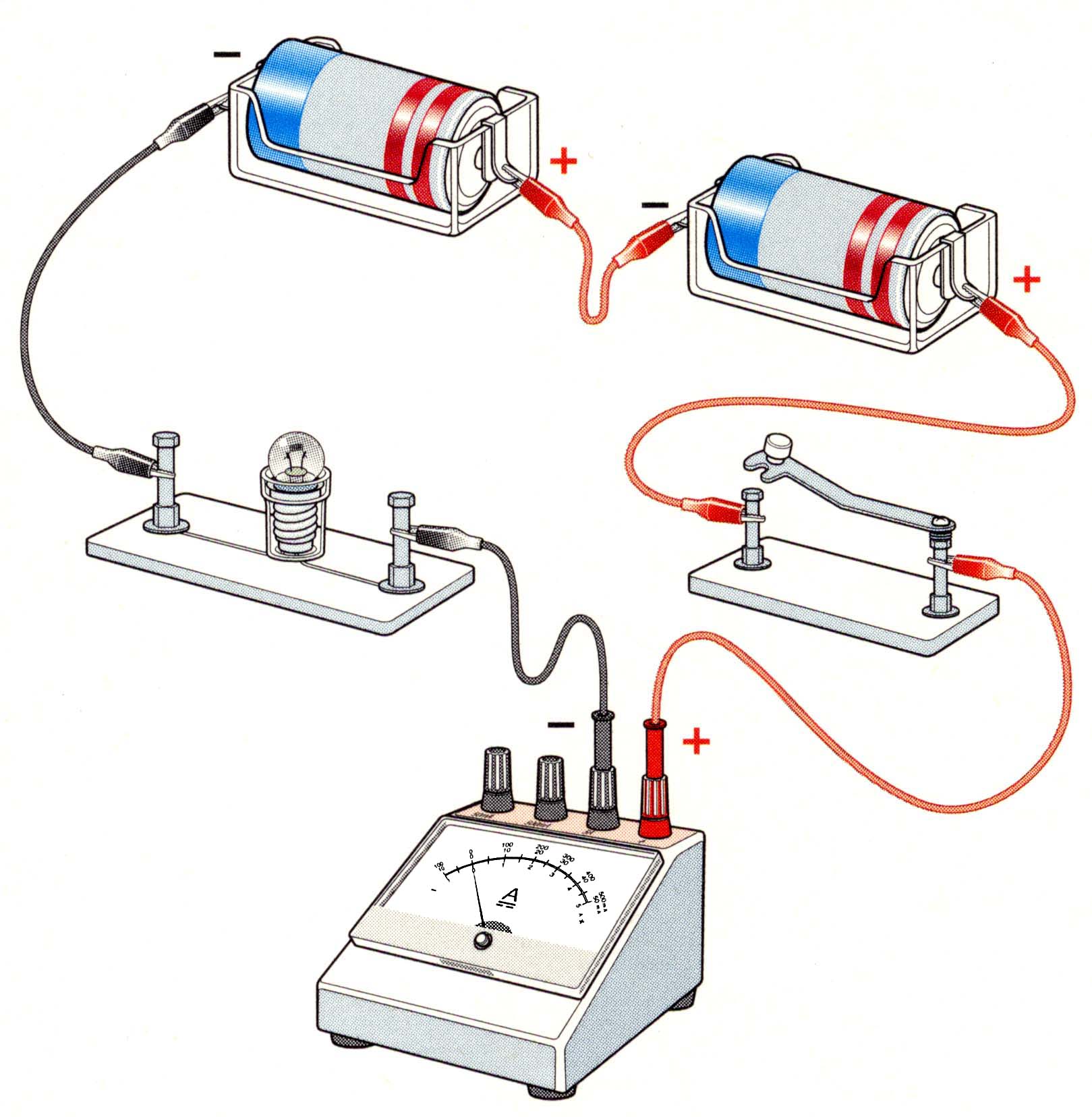 ③最初に一番強い電流がはかれる（　　　Ａ）の端子に　④目盛りは（　正面　）から指針の示す値を読みとる。　つなぐ。その後、針のふれ方を見ながらつなぎかえる。　ちなみにこの場合は順番は　　　　　→　　　　　→　　　　　　の順　　　　　　　　　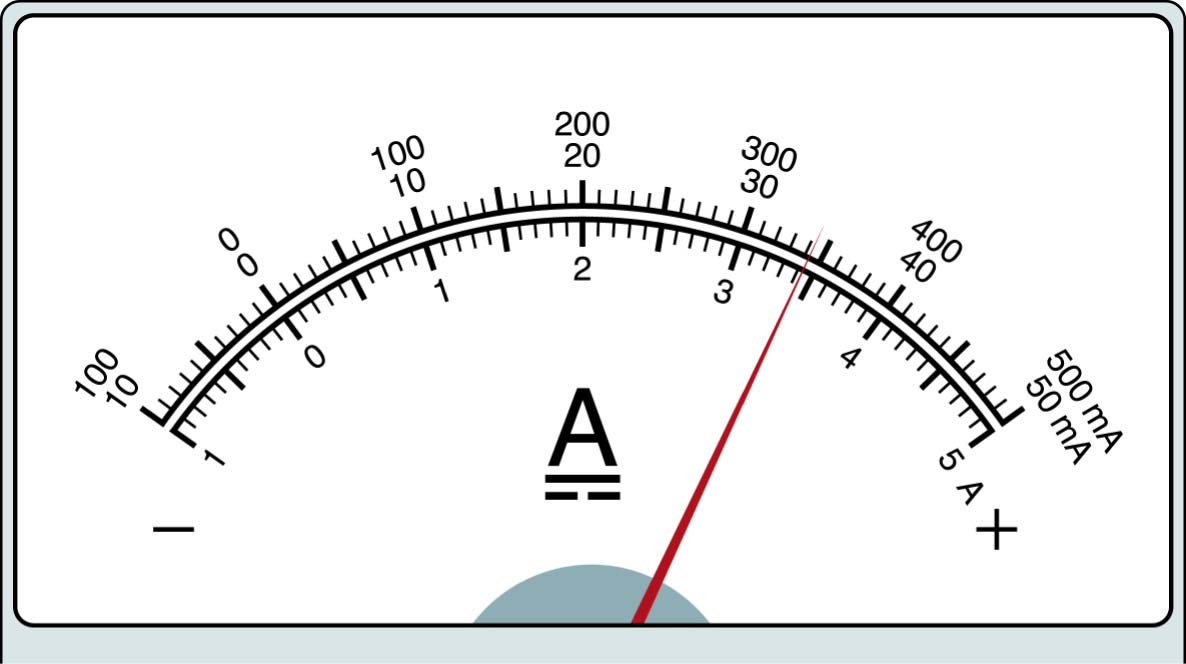 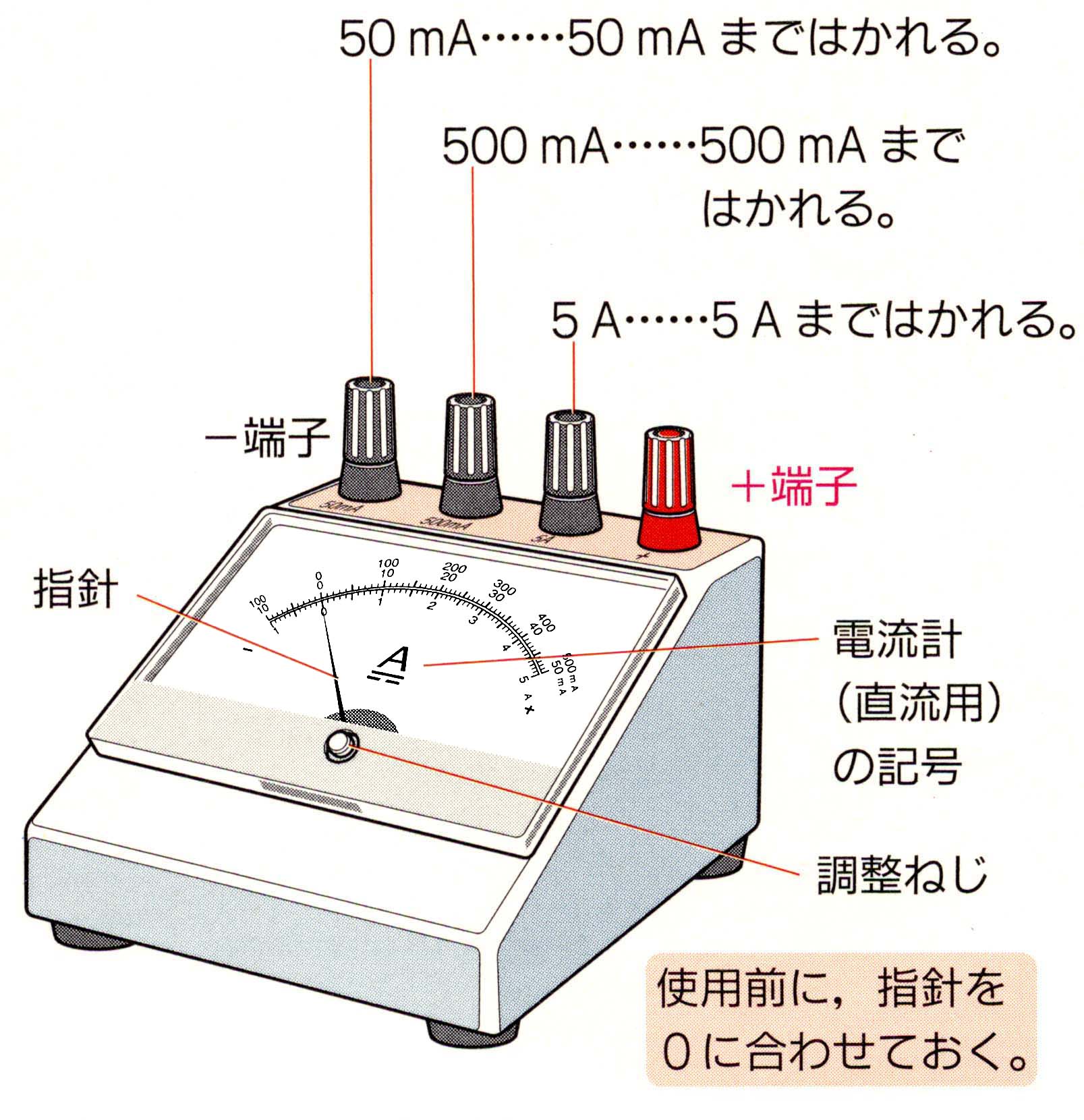 　　　　　　　　　　　　　　　　　　　　　　　　　　　　　　　　 ５Ａの端子のとき→（　　  　　Ａ）　　　　　　　　　　　　　　　　　　　　　　　　　　　　　５００ｍＡの端子のとき→（　  　　ｍＡ）　　　　　　　　　　　　　　　　　　　　　　　　　　　　　　５０ｍＡの端子のとき→（　　  　ｍＡ）　２年　　組　　番　氏名　　　　　　　　　　　　　準備 … 豆電球（２.５Ｖ用と３.８Ｖ用）、単一乾電池（２）、電池ホルダー（２）、電流計、導線、スイッチ？方法 … プリントを見て電流計の使いかたを練習してから実験しよう。２個の豆電球を直列につないだ下図のような回路をつくり、Ａ点、Ｂ点、Ｃ点での電流を電流計で測定し、表に記入する。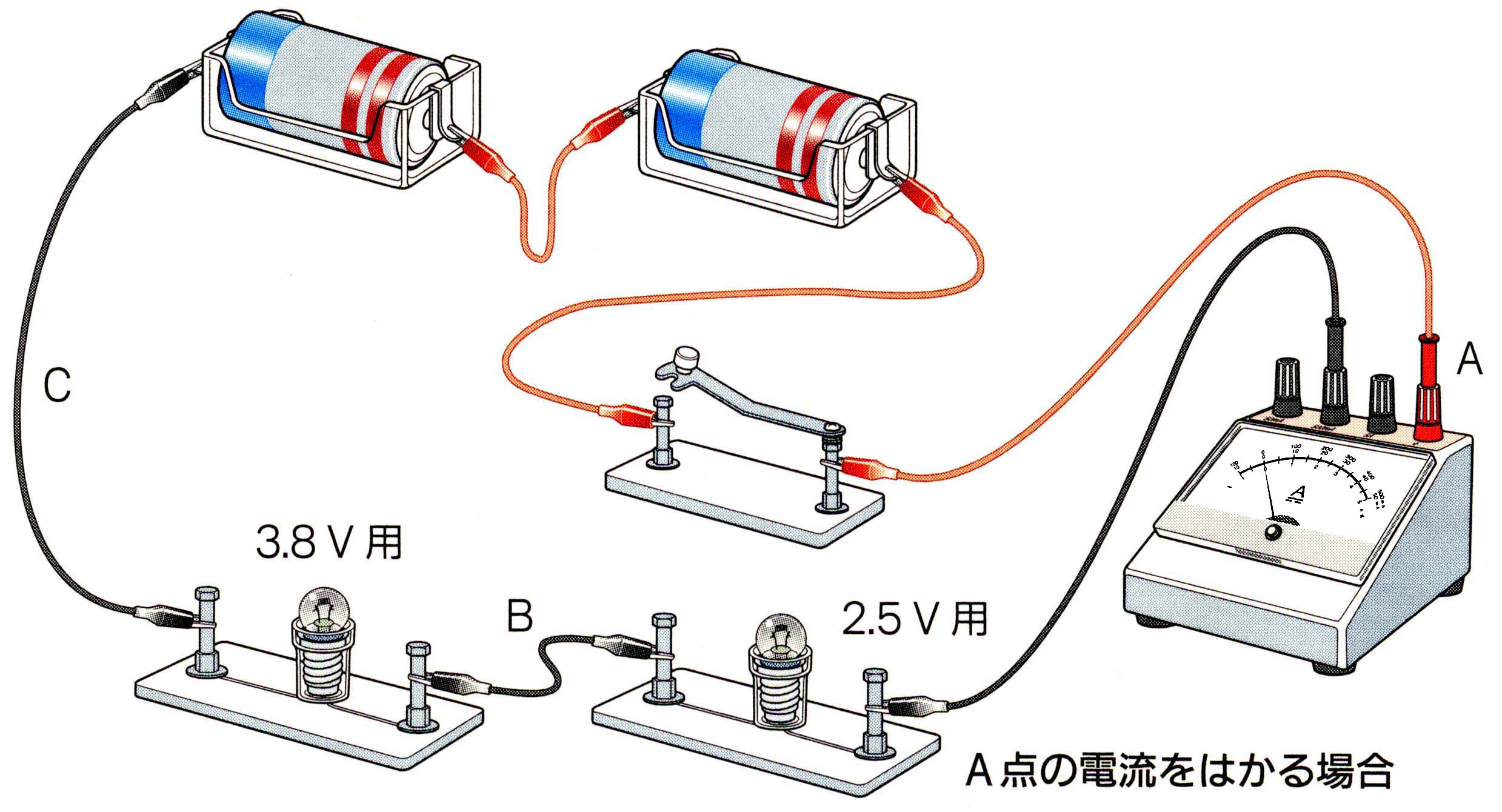 ◆知識の確認・電流の流れる道筋が１本道で枝分かれのない回路を（      　　　　  ）。・直列回路では、回路を流れる電流の大きさは、回路のどの部分でも（        　　　　）　大きさである。つまり、直列回路の中で電流が増えたり、減ったり、消えてなくなったりしない。・電源（乾電池）から出た電流の値を　I、A 点～ C点を流れる電流をそれぞれ、I１、I２、I３で表すとこれらの間には次の関係がある。　②　２個の豆電球を並列につないだ下図のような回路をつくり、Ｄ点、Ｅ点、Ｆ点、Ｇ点での電流を電流計で測定し、表に記入する。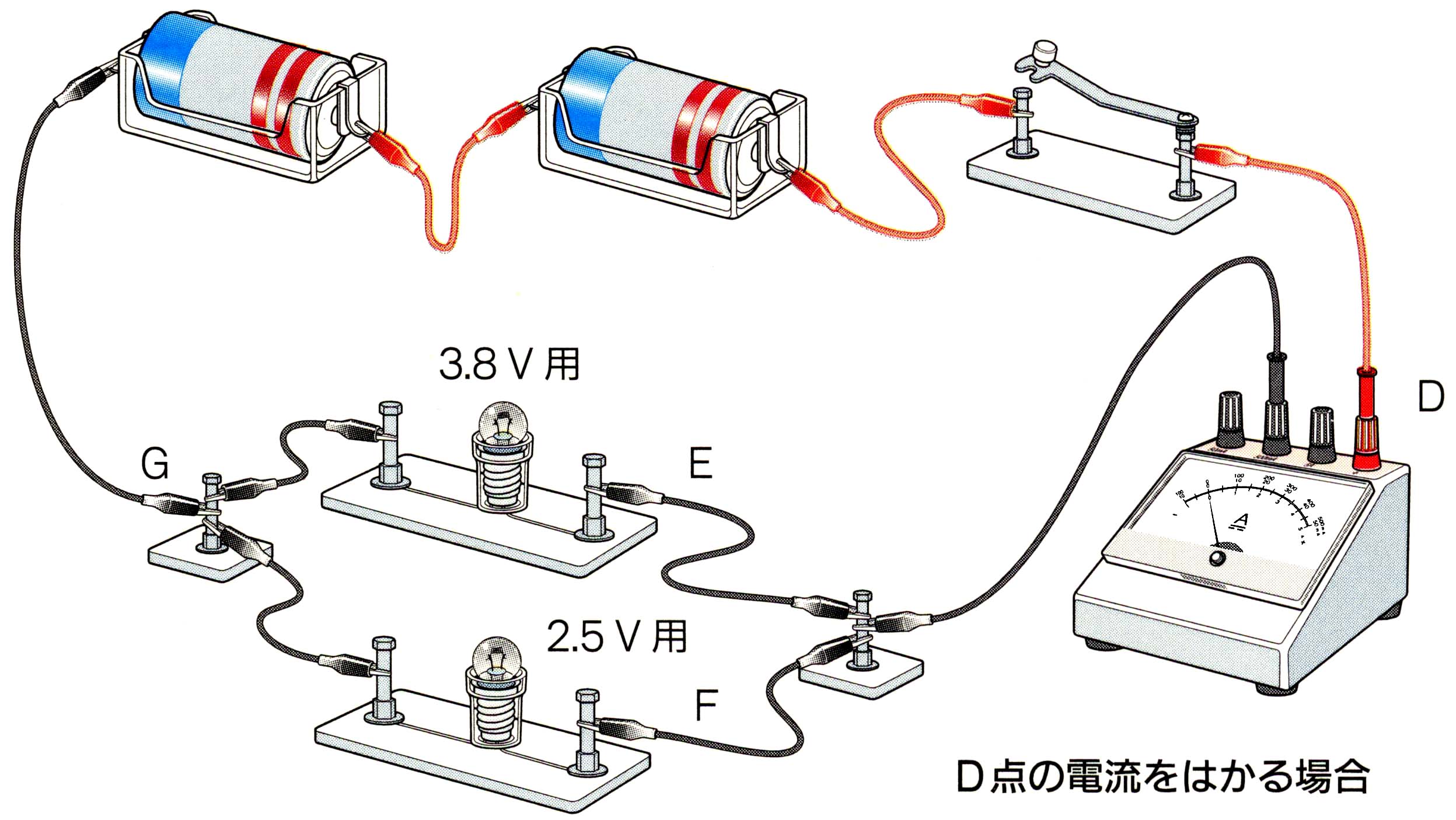 ◆知識の確認・電流の流れる道筋が２本以上に枝分かれしている回路を（ 　　       ）という。並列回路では、回路全体を流れる電流の大きさは、それぞれの電球に流れる電流の大きさの（　　　   ）になっている。これはつまり、並列回路の枝分かれしているところで、電流が分かれ、電球を通って再び合流するところで、電源からの電流の大きさと（　      　 ）なる。・電源（乾電池）から出た電流の値を　I、A 点～Ｄ点を流れる電流をそれぞれ、I 、I１、I２、I‘ で表すとこれらの間には次の関係がある。電流の考え方は川の流れにたとえるとイメージしやすいのかも知れませんね？直列回路では回路の　　　　　　　　　　　　　　　並列回路では枝分かれしたどの点でも電流は　　　　　　　　　　　　　　　　電流の和は分かれる前、（　同じ　）である。　　　　　　　　　　　　　　合流後の電流に（　等しい　）。　２年　　組　　番　氏名　　　　　　　　　　　　　Ａ点Ｂ点Ａ点とＢ点を流れる電流の大きさの関係は？A点の電流を測定する回路B点の電流を測定する回路C点の電流を測定する回路実態配線図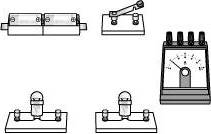 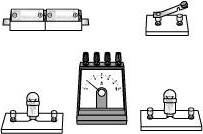 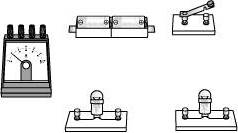 回路図測定値D点の電流を測定する回路E点の電流を測定する回路F点の電流を測定する回路G点の電流を測定する回路実配線図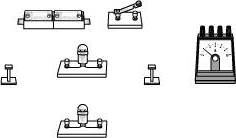 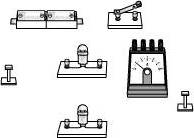 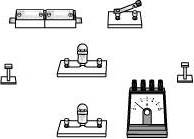 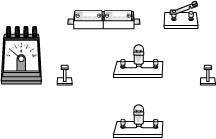 回路図測定値